	    Kindness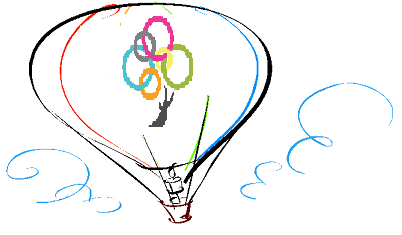 Random Act of Kindness Day 1 November 2019Sussex Area Community Foundation  www.sacfi.org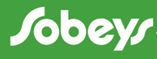 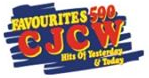 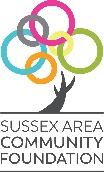 Thanks to our sponsors above: